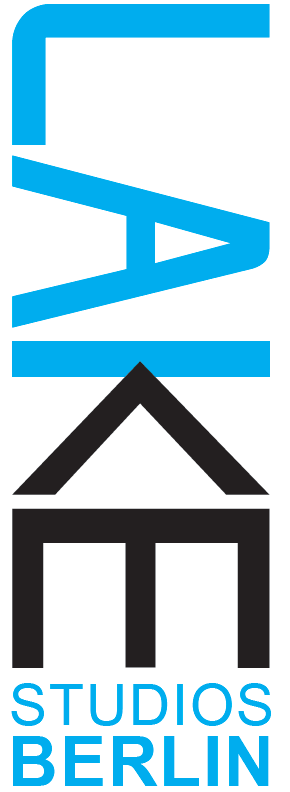 Lake Studios Berlin | DEC 2022 & FEB 2023 residenciesApplication Form -  Residenzförderprogram MADE IN BERLINPlease fill out this form and, together with your CV and the CVs of your collaborators, send by e-mail to: residency@lakestudiosberlin.com Please use the subject line ‘DEC 2022 & FEB 2023 Residency Application”Title of the Project:  _______________________Themes (please choose one of the three): _____________________Personal details: Please fill out and answer the questions below taking care to observe the word limit.1)	Artist Statement: An artist statement about how you define, perceive and contextualize your work as a choreographer. (No more than 200 words) – please note, this is an artistic statement, not a short biography or piece description.2)	The residency:Please use this space to briefly explain your interest in the residency at LAKE Studios.  Please explain clearly the following: (No more than 500 words please.)your proposed research and way of working any methods you would like to use connect and communicate with audiences and collaborators during your processan idea or proposal for a sharing of the work in progress (must not be finished work)do you have any special needs or technical requirements? 3) Links to video/documentation of 2 - 3 past works (not all must be dance/performance works – i.e film or photography, visual art can be also included here): 4) Accommodation request: a double room / a single room / either is fine / do not necessarily need a room / wish to live off site	5) Please specify which of the periods you are available (can be more than one)  4.12.2022  – 8.1.2023, 29.1.2023 – 1.3.20236) Any additional information that you would like to share (not required): We look forward to receiving your application (deadline 31.08.2022)and will be in touch within 2 weeks to let you know about the results. Thank you, Marcela Giesche and the LAKE Team!Name:   Address : Are you registered officially in Berlin: YES / NO            Are you able to write an invoice?:  YES / NOTelephone: Email: Website/s: 